Millington Intermediate 
School-Parent 
Compact6th Grade2023-2024mis.millingtonschools.org(901)873-8130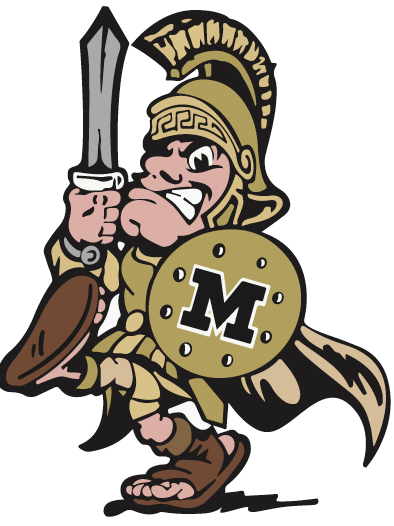 Our Goals for Student Achievement 6th Grade Teachers, Families, Students – Together for Success 6th Grade Teachers, Families, Students – Together for SuccessDistrict GoalsIn the 2023-2024 school year, Millington Municipal Schools will achieve a level 3 TVAAS score or higher and meet AMO (Annual Measurable Objective) targets in all categories.School GoalsIn the 2023-2024 school year, Millington Intermediate School will achieve a level 3 TVAAS score or higher and meet AMO (Annual Measurable Objective) targets in all categories. In the ClassroomProvide high-quality curriculum and instruction to meet Tennessee’s student academic and achievement standards.Hold semi-annual parent-teacher conferences at flexible times.Provide weekly communications.Help students create an organizational binder.Provide parents reasonable and flexible access to staff. Provide stakeholders opportunities to volunteer, share information, and participate in their school activities. At HomeMake sure child maintains proper attendance and is punctual each day.Make sure homework and all assignments in Canvas are completed.Participate, as appropriate, in decisions relating to your child’s education.  Attend parent conferences and meetings.Stay informed about your child’s education and communicate with school by reading all notices sent home.Review child’s progress in Skyward and Canvas.Check Remind daily.District GoalsIn the 2023-2024 school year, Millington Municipal Schools will achieve a level 3 TVAAS score or higher and meet AMO (Annual Measurable Objective) targets in all categories.School GoalsIn the 2023-2024 school year, Millington Intermediate School will achieve a level 3 TVAAS score or higher and meet AMO (Annual Measurable Objective) targets in all categories. StudentsDo homework when assigned and ask for help when needed.Read at least 20 minutes each night.Give parents/guardians all notices and information received from school each day.Accept responsibility for your own learning.Show responsible behavior by following all school rules.  Stay away from things that will keep you from doing your best.Bring binder/agenda books every day.Email your teachers with questions related to assignments.  StudentsDo homework when assigned and ask for help when needed.Read at least 20 minutes each night.Give parents/guardians all notices and information received from school each day.Accept responsibility for your own learning.Show responsible behavior by following all school rules.  Stay away from things that will keep you from doing your best.Bring binder/agenda books every day.Email your teachers with questions related to assignments.  